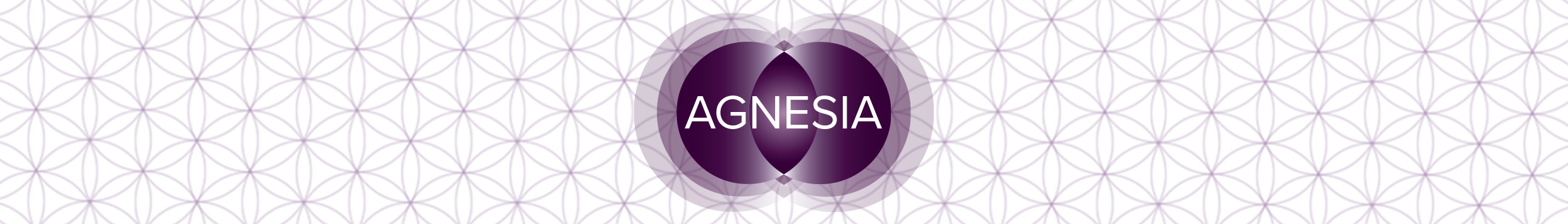 Vážení a milí,srdečně Vás vítáme a děkujeme za Vaši důvěru.Rády bychom Vás seznámily s organizací a obsahy našeho newsletteru, který Vás bude pravidelně provázet a seznamovat nejen s vlivy okolo nás (měsíc, země, fyzično, duchovno atd). Rády předáme 
i návody, rady a doporučení, jak nejlépe tyto vlivy využít ve svůj prospěch a jak s co nejmenší námahou projít všemi situacemi našich životů.Okolní vlivy zde budou stále, ale je propastný rozdíl mezi pouhou nevědomou reakci, živením nespokojenosti nebo naopak nahlédnutím do situací z klidu vlastního nitra, určení si, čemu je dobré věnovat pozornost a co je potřeba ze života odstranit. Na současný rok 2020 je připraveno již pouze jedno vydání, a to na neděli 20.12. těsně před zimním slunovratem.Od ledna 2021 Vám newsletter pravidelně každé nedělní odpoledne přinese přehled informací, tipů 
a doporučení na následující týden. Každou neděli před úplňkem Vám kromě pravidelné dávky informací přijde i měsíční mandala 
od Nikoly Skondrojani a vřele doporučujeme – vybarvěte si ji 😊.V každém z newsletterů naleznete i informace o seminářích, webinářích a jiných možnostech 
a termínech setkání.Věříme, že spojení otevřených lidí a jejich vzájemná podpora vytvoří pole pro tvořivý prostor každého jednotlivce i celek. Jak už všichni víme, v jednotě je síla:)Velice se na naši společnou cestu těšímeza tým AgnesiaIrena, Lenka, NikolaP.S. Vaše údaje jsou u nás v naprostém bezpečí a jako v peřince.